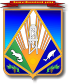 МУНИЦИПАЛЬНОЕ ОБРАЗОВАНИЕХАНТЫ-МАНСИЙСКИЙ РАЙОНХанты-Мансийский автономный округ – ЮграАДМИНИСТРАЦИЯ ХАНТЫ-МАНСИЙСКОГО РАЙОНАР А С П О Р Я Ж Е Н И Еот 17.06.2015                                                                                            № 722-рг. Ханты-МансийскОб утверждении графика выездных                                                                    приемов по личным вопросам граждан                                                                                       на второе полугодие 2015 года	В соответствии с Порядком рассмотрения обращений граждан, объединений граждан, в том числе юридических лиц, поступающих                   в администрацию Ханты-Мансийского района, главе администрации Ханты-Мансийского района, первому заместителю главы администрации Ханты-Мансийского района, заместителям главы администрации                   Ханты-Мансийского района, утвержденным постановлением администрации района от 08 ноября 2012 года № 269 (с изменениями                                                 на 14 ноября 2013 года):1. Утвердить график выездных приемов по личным вопросам граждан на второе полугодие 2015 года первым заместителем, заместителями главы администрации Ханты-Мансийского района согласно приложению.2. Опубликовать  настоящее распоряжение в  газете «Наш район»                и разместить на официальном сайте администрации Ханты-Мансийского района.3. Контроль за выполнением распоряжения возложить                                на управляющего делами администрации района.И.о. главы администрации                                                                                                              Ханты-Мансийского района                                                          Т.А.ЗамятинаПриложение                                                                                                                        к распоряжению администрации Ханты-Мансийского района                                                                                              от 17.06.2015 № 722-рГрафик проведения выездных приемов по личным вопросам граждан первым заместителем, заместителями главы администрации района на второе полугодие 2015 годаФ.И.О., должностьНаселенные пунктыПериод проведениявыездного приемаЗамятина Татьяна Алексеевна, первый заместитель главы администрации районас. НялинскоедекабрьГореликТатьяна Юрьевна, заместитель главы администрации района по финансам, председатель комитета по финансамп. Красноленинскийп. УрманныйиюльсентябрьдекабрьГончаренкоВячеслав Михайлович, заместитель главы администрации района по социальным вопросамп. Горноправдинск п. Луговскойп. Кедровыйп. БобровскийиюльавгустсентябрьдекабрьИванов Андрей Александрович,заместитель главы администрации района по взаимодействию с муниципальными образованиямип. Выкатнойс. ТюлииюльиюльКорниенкоЮрий Иванович, заместитель главы администрации района, директор департамента строительства, архитектуры и ЖКХс. Селияровоп. Кедровыйп. Луговскойс. ЦингалыиюльавгустсентябрьдекабрьПятаков Федор Григорьевич, заместитель главы администрации районад. Шапшадекабрь